분류 : 화성암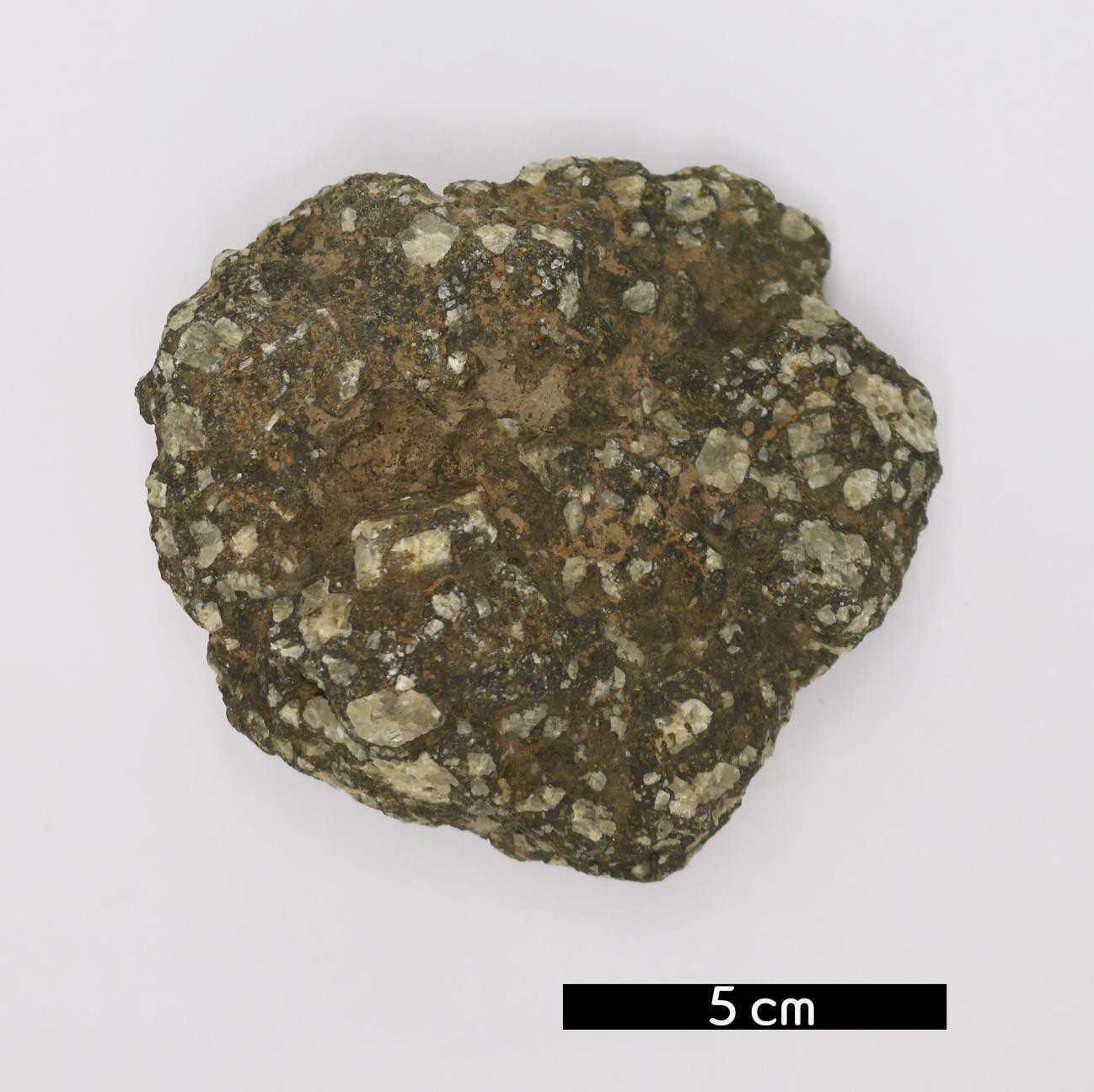 암석이름 : 안산암(Andesite)주요광물 : 사장석, 각섬석, 휘석보유기관 : 강원대학교 과학교육학부산지 : 산지 미상특징중성 성분의 화산암으로 비현정질 또는 반상조직을 보인다.광물 조합은 사장석이 많으며 휘석이나 각섬석을 포함한다.사장석, 각섬석, 휘석이 주로 반정으로 나타나고, 세립의 부 구성광물들이 석기를 이룬다.녹청색, 녹흑색을 띤다.